Розділ 3ДЕТАЛІ І ВУЗЛИ, ЯКІ ОБСЛУГОВУЮТЬ ОБЕРТОВИЙ РУХ МЕХАНІЧНИХ ПЕРЕДАЧ Вали та вісі1. Чим відрізняється вал від осі?Вал передає обертаючий момент, вісь не передаєВал обертається, вісь не обертаєтьсяВал ступінчастий, вісь гладкаВал не обертається, вісь обертається2. Які матеріали частіше усього застосовуються для виготовлення валів редукторів?Середньовуглецеві конструкційні і леговані сталіНизьковуглецеві конструкційні і леговані сталіВисокоміцні і модифіковані чавуниВисоковуглецеві конструкційні і леговані сталі3. Яка форма шийок під підшипники найбільш поширена у конструкціях валів редукторів загального призначення?ЦиліндричнаКонічнаСферичнаГелікоїдальна4. Що відбувається з валом при критичній (резонансній) частоті обертання?Зростає амплітуда коливаньЗростає частота коливаньЗростає період коливаньЗростає фаза коливань5. До яких наслідків може привести навіть мала неврівноваженість (дисбаланс) елементів приводу в умовах резонансу?Руйнування елементів передач, вузла, машиниВихід частоти коливань вала за межі допустимих значеньВихід періоду коливань вала за межі допустимих значеньВихід фази коливань вала за межі допустимих значень6. Як зміниться значення критичної частоти обертання зі збільшенням відстані між опорами вала?ЗменшитьсяЗбільшитьсяНе зміниться7. Вкажіть основну відмінність орієнтовного і наближеного розрахунків вала на міцність.Орієнтовний – на кручення, наближений – на кручення і згинОрієнтовний – на згин, наближений – на крученняОрієнтовний – на кручення, наближений – на згин8. Які основні параметри звичайно одержують при розрахунку вала на жорсткість?Прогин вала, кут закручування і кут перекосу підшипників Відцентрову і осьову сили, які діють на валДіаметр вала і відстань між опорамиКритичну частоту обертання і допустиму амплітуду коливань9. Що позначає термін „критична частота обертання“?Частота обертання, при якій наступає явище резонансуЧастота обертання, при якій відцентрові сили виходять за межі допустимихМаксимально можлива частота обертанняГранично допустима частота обертання10. Як рекомендують проходити резонансну зону, якщо машина повинна працювати у зарезонансній зоні?ШвидкоПовільноНе має значення11. Які види валів звичайно застосовуються у зубчастих редукторах загального призначення?Прямі ступінчастіКолінчастіГнучкіПорожнисті12. У якій зоні частот обертання не рекомендують експлуатувати вали приводу?0,7nкр < n < 1,3nкр1,3nкр < n < 1,7nкрn < 0,7nкрn > 1,3nкр13. Як зміниться значення критичної частоти обертання зі збільшенням відстані (l) при незмінній відстані між опорами (несиметричне положення диску лабораторної установки)?ЗбільшитьсяЗменшитьсяНе зміниться14. Вкажіть основні вимоги, які пред’являють до матеріалів валів редукторів.Забезпечення міцності і жорсткостіЗабезпечення мінімальної металоємностіЗабезпечення корозійної стійкостіЗабезпечення високої пружності15. Вкажіть межі допустимих напружень, що рекомендуються при орієнтовному розрахунку валів редуктора (на чисте кручення), МПа.15…3030…5050…7575…10016. У якому випадку на епюрі згинаючих моментів, яку побудовано у процесі наближеного розрахунку вала редуктора, утвориться «стрибок»?При дії в даному перетині осьової силиПри дії в даному перетині обертаючого моментуПри дії в даному перетині радіальної силиПри дії в даному перетині окружної сили17. Як залежить власна частота коливань системи від її жорсткості?Прямо пропорційноОбернено пропорційноНе залежить18. При якій кутовій швидкості рекомендують експлуатацію валів, які працюють у дорезонансній зоні?ω < 0,7ωкрω < 1,3ωкр0,7ωкр < ω < 1,3ωкр1,3ωкр < ω < 1,7ωкр19. Продовжте формулювання поняття "ВАЛ РЕДУКТОРА": "Деталь редуктора, яка служить для ...... передачі обертаючого моменту, і підтримки деталей передач"… передачі обертаючого моменту"... підтримки деталей передач"20. Вкажіть послідовність проведення розрахунків на міцність при конструюванні валів редуктораОрієнтовний, наближений, уточнений Наближений, орієнтовний, уточненийОрієнтовний, уточнений, наближений23. Вкажіть формулу, по якій визначають осьовий момент опору перетину круглого вала при розрахунку валів на коливання (d - діаметр перетину)24. Вкажіть формулу, по якій визначають полярний момент опору перетину круглого вала при розрахунку валів на коливання (d - діаметр перетину)25. Вкажіть формулу, по якій визначають осьовий момент інерції перетину круглого вала при розрахунку валів на коливання (d - діаметр перетину)26. Вкажіть формулу для визначення моменту опору перетину вала при крученні (d - діаметр перетину)Вивчення підшипників кочення1. Діаметр отвору внутрішнього кільця підшипника 66212 складає…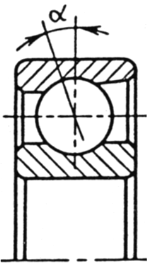 2. Що позначає в підшипнику 1036 цифра 6?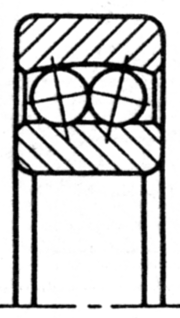 Діаметр отвору внутрішнього кільцяТип підшипникаСерію шириниСерію діаметрів3. Діаметр отвору внутрішнього кільця підшипника 36301 складає…4. Яка з наведених марок сталей застосовується для виготовлення кілець підшипників кочення?ШХ15СГ30ХГС40ХН455. Вкажіть діаметр отвору внутрішнього кільця підшипника 46103.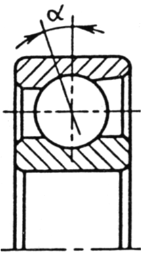 6. Що позначає в підшипнику 11230 цифра 2?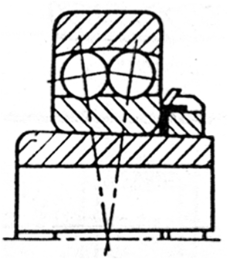 Серію діаметрівСерію шириниТип підшипникаДіаметр внутрішнього кільця7. Скільки з наведених підшипників (314, 217, 7112, 36209, 8205, 1107, 3608) відноситься до легкої серії?Три		П’ять		Два		Один8. Вкажіть діаметр отвору внутрішнього кільця підшипника 60200.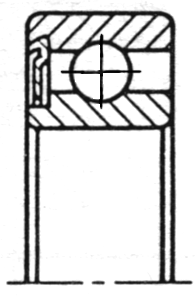 9. Яка з приведених марок сталей застосовується для виготовлення кілець підшипників кочення?ШХ1220ХН40ХС4510. Скільки з наведених підшипників (3509, 176317, 8432, 80307, 1103, 3512) відносять до середньої серії?ДваТриЧотириОдин11. Вкажіть діаметр отвору внутрішнього кільця підшипника 6025.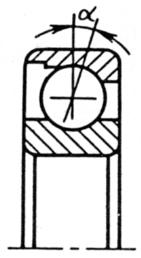 12. Що позначає в підшипнику 46305 цифра 6?Тип підшипникаСерію діаметрівКлас точності підшипникаДіаметр внутрішнього кільця13. В наборі виявилися підшипники 6-315, 2416, 7210, 7520, 1308, 405. Скільки з них відноситься до важкої серії?ДваЧотириТриОдин14. Яка з наведених марок сталей застосовується для виготовлення кілець підшипників кочення?ШХ1515ХМ15ГС4515. З якого матеріалу виготовляються сепаратори підшипників кочення нормальної швидкохідності?М’які вуглецеві сталіЗагартовані вуглецеві сталіЗагартовані леговані сталіАнтифрикційні матеріали (бронза, дюралюміній, пластмаси, тощо)16. З якого матеріалу виготовляються сепаратори підшипників кочення підвищеної швидкохідності?Антифрикційні матеріали (бронза, дюралюміній, пластмаси, тощо)М’які вуглецеві сталіЗагартовані вуглецеві сталіЗагартовані леговані сталі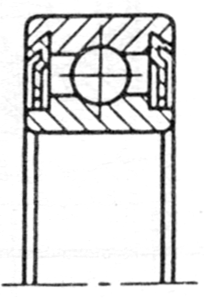 17. Вкажіть діаметр отвору внутрішнього кільця підшипника з позначенням 80029.18. Що позначає в підшипнику 36211 цифра 3?Конструктивні особливості підшипникаТип мастилаТип підшипникаСерію ширини19. Вкажіть діаметр отвору внутрішнього кільця підшипника з умовним позначенням 50210.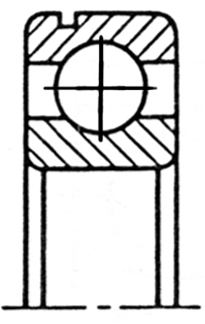 20. Діаметр отвору внутрішнього кільця підшипника з позначенням 50302 складає…21. Що позначає в підшипнику з номером 6-405 цифра 6?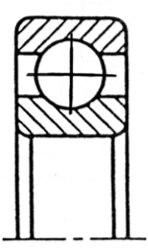 Клас точності підшипникаТип підшипникаСерію шириниКонструктивні особливості22. Діаметр отвору внутрішнього кільця підшипника з номером 5-80309 складе…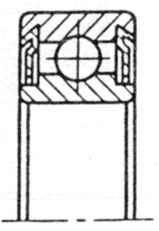 23. Вкажіть діаметр посадкового місця на вал підшипника з позначенням 11215.24. Який з наведених підшипників не може сприймати осьове навантаження?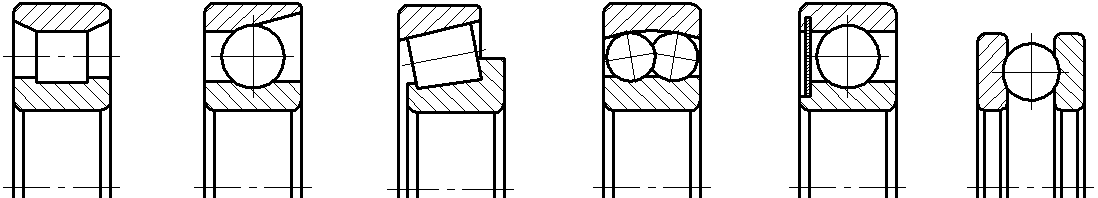    2306 	     36306		7312		     1306	      60306		830625. Вкажіть діаметр отвору внутрішнього кільця підшипника з позначенням 5-1007.26. Які з підшипників потребують регулювання в процесі їх експлуатації?72081312310510527. З якою метою конструкція підшипника, зображеного на рисунку, передбачає два ряди тіл кочення 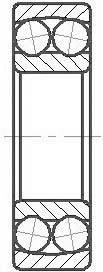 Для забезпечення ефекту самовстановленняДля підвищення вантажопідіймальностіДля сприйняття підвищених осьових зусильДля сприйняття двосторонніх осьових зусиль28. З якою метою конструкція підшипника, зображеного на рисунку, передбачає два ряди тіл кочення 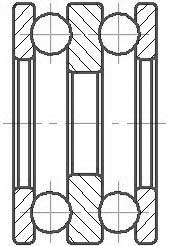 Для сприйняття двосторонніх осьових зусильДля забезпечення ефекту самовстановленняДля підвищення вантажопідіймальностіДля сприйняття підвищених осьових зусиль29. З якою метою застосована конструкція підшипникового вузла, зображеного на рисунку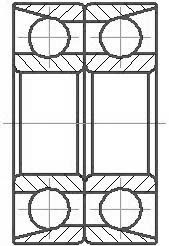 Для сприйняття двосторонніх осьових зусильДля забезпечення ефекту самовстановленняДля підвищення вантажопідіймальностіДля сприйняття підвищених осьових зусиль30. З якою метою застосована конструкція підшипникового вузла, зображеного на рисунку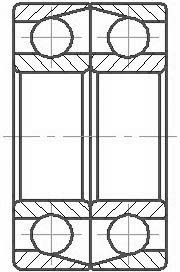 Для сприйняття двосторонніх осьових зусильДля забезпечення ефекту самовстановленняДля підвищення вантажопідіймальностіДля сприйняття підвищених осьових зусиль31. З якою метою застосована конструкція підшипникового вузла, зображеного на рисунку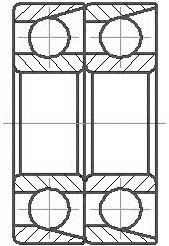 Для сприйняття підвищених односторонніх осьових зусильДля сприйняття двосторонніх осьових зусильДля забезпечення ефекту самовстановленняДля підвищення вантажопідіймальності32. З якою метою застосована конструкція підшипникового вузла, зображеного на рисунку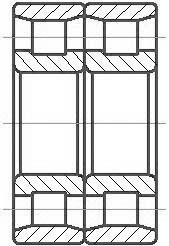 Для підвищення вантажопідіймальності вузлаДля сприйняття підвищених односторонніх осьових зусильДля сприйняття двосторонніх осьових зусильДля забезпечення ефекту самовстановлення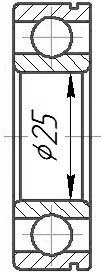 33. Яке умовне позначення найбільш точно відповідає конструкції підшипника, зображеного на рисунку502057205820520534. Яке умовне позначення відповідає конструкції підшипника, зображеного на рисунку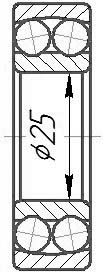 120522053205420535. Яке умовне позначення відповідає конструкції підшипника, зображеного на рисунку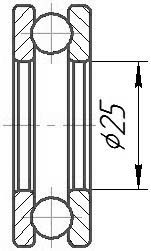 820572056205520536. За якою ознакою умовного позначення можна відрізнити підшипники, зображені на рисунку?За позначенням серії діаметрів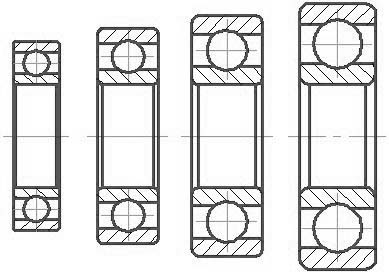 За позначенням серії шириниЗа позначенням конструктивних особливостейЗа позначенням класу точностіЗа позначенням типу підшипника37. За якою ознакою умовного позначення можна відрізнити підшипники, зображені на рисунку?За позначенням конструктивних особливостей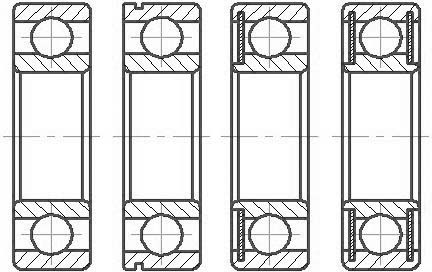 За позначенням серії діаметрівЗа позначенням серії шириниЗа позначенням класу точностіЗа позначенням типу підшипника38. За якою ознакою умовного позначення можна відрізнити підшипники, зображені на рисунку?За позначенням типу підшипника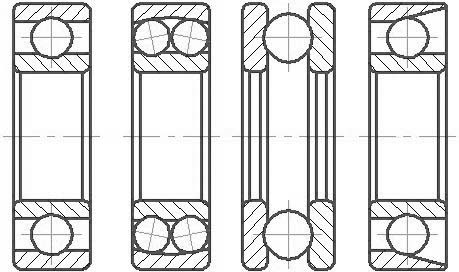 За позначенням конструктивних особливостейЗа позначенням серії діаметрівЗа позначенням серії шириниЗа позначенням класу точності39. Який з зображених на рисунку підшипників призначений для одночасного сприйняття радіального і осьового навантаженняПерший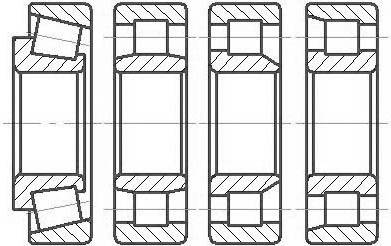 ДругийТретійЧетвертий40. Який з зображених на рисунку підшипників призначений для сприйняття тільки осьового навантаженняПерший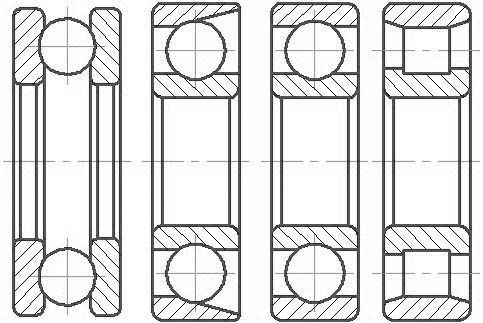 ДругийТретійЧетвертий41. Який з наведених на рисунку підшипників призначений для сприйняття осьового навантаження?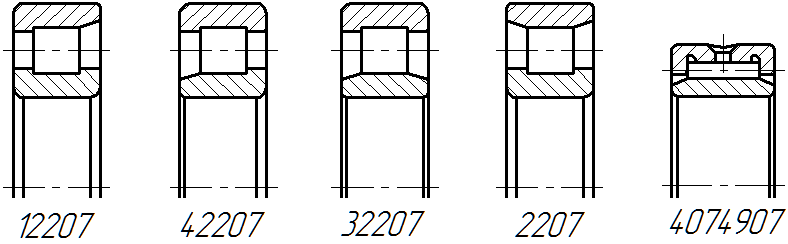 1) жоден	2) перший	3) другий	4) третій	5) четвертий	6) п’ятий42. Яке з наведених на рисунку тіл кочення призначене для застосування в підшипниках, що працюють в умовах динамічних навантажень?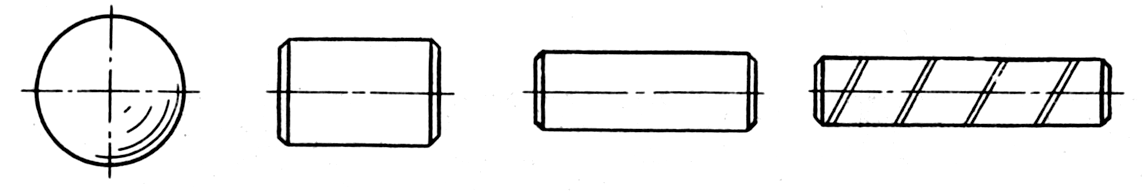 1) четверте 		2) перше		3) друге 		4) третє43. Що позначає число „11“ в умовному позначенні 111307 підшипника, що зображений на рисунку?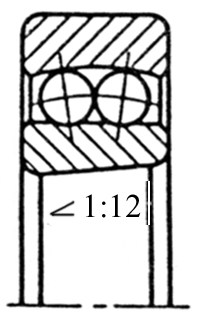 Конструктивні особливостіКлас точностіСерію ширини44. З якою метою для деяких видів підшипників кочення застосовують ролики округленої (бочкоподібної) форми?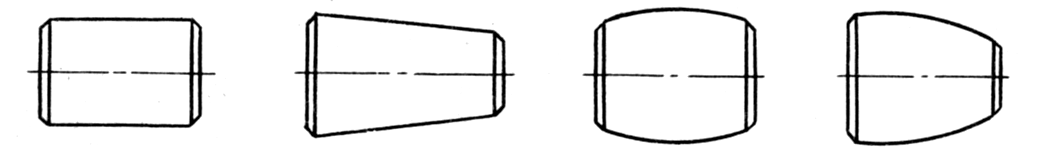 Зменшення ефекту кромкового тертя при перекосахПідвищення несучої спроможностіПідвищення опору абразивному зношуванню45. Для яких умов експлуатації застосовують підшипники з роликами навитими з сталевої стрічки?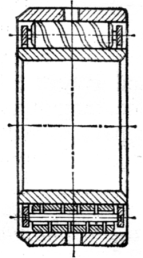 Для машин, що працюють в умовах ударних навантаженьДля машин, що працюють в умовах підвищеної запиленостіДля машин, що працюють в агресивних середовищахВипробування підшипників кочення1. Що характеризує параметр осьового навантаження (е) підшипників?Спроможність підшипників сприймати осьові навантаженняДовговічність підшипниківСпроможність підшипників сприймати радіальні навантаженняКонструктивні особливості2. Для якого з зазначених підшипників коефіцієнт Y, що враховує вплив осьової складової на величину приведеного навантаження, завжди приймають рівним нулю?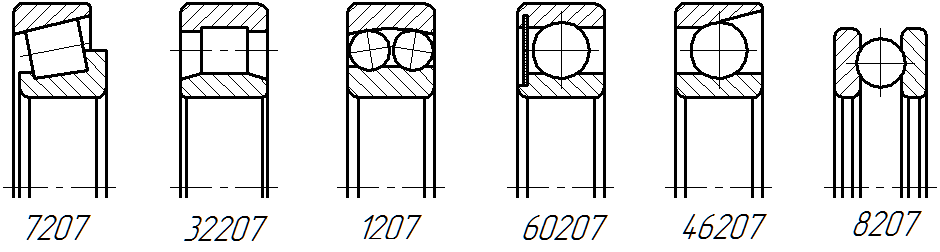 1) 32207	2) 7207	3) 1207	4) 60207	5) 46207	6)82073. Для якого з зазначених підшипників коефіцієнт Y, що враховує вплив осьової складової на величину приведеного навантаження, приймається рівним одиниці?1) 8207	2) 7207	3) 1207	4) 60207	5) 46207	6) 322074. Для якого з зазначених підшипників коефіцієнт «Х», що враховує вплив радіальної складової на величину приведеного навантаження, приймається рівним нулю?1) 8207	2) 7207	3) 1207	4) 60207	5) 46207	6) 322075. Для якого з зазначених підшипників коефіцієнт Х, що враховує вплив радіальної складової на величину приведеного навантаження, приймається рівним одиниці?1) 32207	2) 7207	3) 1207	4) 60207	5) 46207	6)82076. Який з зображених на рисунку підшипників має найбільш високий клас точності?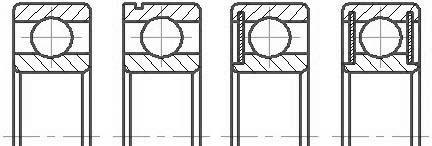 		   306		    5-50306	       2-60306	4-803061) 6-60306		2) 306		3) 5-50306		4) 4-803067. Який з зображених на рисунку підшипників має самий низький  клас точності?		   5-306	      50306	       2-60306	4-803061) 50306		2) 5-306	3) 2-60306		4) 4-80306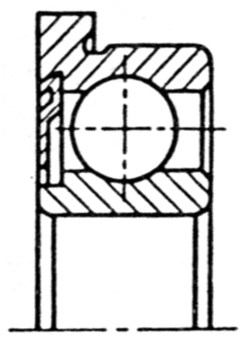 8. Як і в скільки разів зміниться розрахункова довговічність підшипника 860026 при збільшенні приведеного навантаження на нього в 3 рази?Зменшиться в 27 разівЗбільшиться в 27 разівЗменшиться в 9 разівЗбільшиться в 9 разів9. Як і в скільки разів зміниться розрахункова довговічність підшипника 307 при зменшенні значення приведеного навантаження на нього в 3 рази?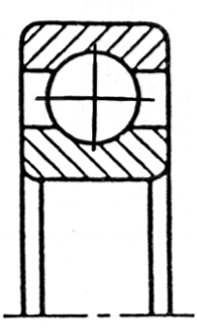 Збільшиться в 27 разЗбільшиться у 3 разиЗбільшиться в 17 разЗбільшиться в 9 раз10. Як і в скільки разів зміниться розрахункова довговічність підшипника 2207 при збільшенні його частоти обертання в 2 рази?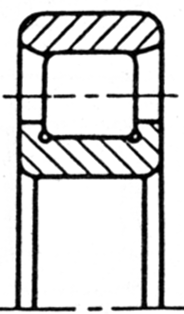 Зменшиться у 2 разиЗменшиться у 4 разиЗбільшиться у 2 разиЗбільшиться у 4 рази11. Як і в скільки разів зміниться розрахункова довговічність підшипника 306 при зменшенні швидкості обертання вдвічі?Збільшиться у 2 разиЗбільшиться у 4 разиЗменшиться у 2 разиЗменшиться у 4 рази12. Як і в скільки разів зміниться розрахункова довговічність підшипника 50205 при зменшенні приведеного навантаження вдвічі?Збільшиться в 8 разівЗбільшиться у 2 разиЗменшиться у 4 разиЗменшиться у 2 рази13. Як і в скільки разів зміниться розрахункова довговічність підшипника 7308 при зменшенні приведеного навантаження вдвічі?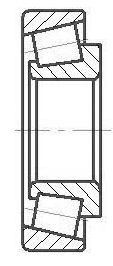 Збільшиться в 10 разівЗбільшиться у 2 разиЗбільшиться в 4 разиЗбільшиться в 8 разів14. Як і в скільки разів зміниться розрахункова довговічність підшипника 32218 при збільшенні приведеного навантаження вдвічі?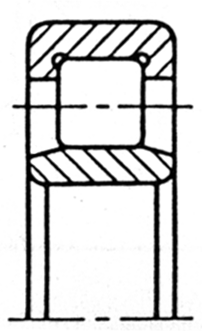 Зменшиться в 10 разівЗменшиться у 2 разиЗбільшиться у 2 разиЗбільшиться у 10 разів15. Що характеризує показник, який в каталозі підшипників позначається літерою „С“?Динамічну вантажністьКлас точностіСтатичну вантажністьЖорсткість16. Що характеризує показник, який в каталозі підшипників позначається літерою „С0“?Статичну вантажність Початкову жорсткістьДинамічну вантажністьШвидкохідність підшипника17. Яке базове число обертів прийнято при визначенні динамічної вантажності кулькових підшипників?1) 106 обертів	2) 103 обертів	3) 105 обертів	4) 1010 обертів18. Яке найменше значення може мати коефіцієнт безпеки у формулах для розрахунку приведеного навантаження на підшипники кочення?1) 		2) 		3) 		4) 19. По якій вантажності слід вести розрахунок підшипників кочення при частоті обертання меншій за 1 об/хв.?По статичнійПо динамічнійНе має значення20. По якій вантажності слід вести розрахунок підшипників кочення при частоті обертання 100 об/хв.?По динамічнійПо статичнійНе має значення21. Чому дорівнює температурний коефіцієнт у формулах для розрахунку приведеного навантаження на підшипники кочення при температурі роботи підшипника нижчий за 105 С?1) 		2) 		3) 		4) 22. По якому з параметрів можна найбільш достовірно оцінити степінь зносу підшипника кочення?По величині радіального і осьового биття кільця, що обертаєтьсяПо степеню шумності підшипникаПо виміру шорсткості поверхонь кочення23. Який з видів виходу з ладу найбільш характерний для підшипникових вузлів, які працюють в захищених корпусах при умовах достатнього змащування?Контактне викришування робочих поверхонь від втомиАбразивний знос робочих поверхоньЗнос і послідуюче руйнування сепараторів24. Який з видів виходу з ладу найбільш характерний для підшипникових вузлів, які працюють в умовах недостатньої захищеності від впливу навколишнього середовища (в будівельних механізмах, ходовій частині тракторів, тощо)?Абразивний знос робочих поверхоньКонтактне викришування робочих поверхонь від втомиПластичне деформування робочих поверхонь25. Який з видів виходу з ладу найбільш характерний для підшипникових вузлів, які працюють в захищених корпусах, але при умовах недостатнього змащування або ж при повній відсутності змащування?Температурні змінення структури металу і пластичне деформування кілецьКонтактне викришування робочих поверхонь від втомиАбразивний знос робочих поверхонь26. Як зміниться приведений момент опору підшипникового вузла лабораторної установки при збільшенні радіального навантаження на вузол?1) Збільшиться	2) Зменшиться	3) Не зміниться27. Як зміниться приведений момент опору підшипникового вузла лабораторної установки при зменшенні радіального навантаження на вузол?1) Зменшиться	2) Збільшиться	3) Не зміниться28. Як зміниться приведений момент опору підшипникового вузла лабораторної установки при збільшенні частоти обертання вала?1) Збільшиться	2) Зменшиться	3) Не зміниться29. Як зміниться приведений момент опору підшипникового вузла лабораторної установки при зменшенні частоти обертання вала?1) Зменшиться	2) Збільшиться	3) Не зміниться30. Як зміниться приведений момент опору підшипникового вузла лабораторної установки при збільшенні рівня мастила в вузлі?1) Збільшиться	2) Зменшиться	3) Не зміниться31. Як зміниться приведений момент опору підшипникового вузла лабораторної установки при зменшенні рівня мастила в вузлі?1) Зменшиться	2) Збільшиться	3) Не зміниться32. Які види тертя мають місце при роботі вузла з підшипником кочення?Тертя кочення і ковзанняТільки тертя коченняТільки тертя ковзання33. Чому дорівнює значення коефіцієнта обертання V (кінематичного коефіцієнта) при розрахунку підшипника, у якого обертається внутрішнє кільце?1) 		2) 		3) 		4) 34. Чому дорівнює значення коефіцієнта обертання V (кінематичного коефіцієнта) при розрахунку підшипника, у якого обертається зовнішнє кільце?1) 		2) 		3) 		4) 35. По якому критерію проводять вибір типу підшипника для опори навантаженої одночасно радіальним і осьовим зусиллям?По відношенню осьового навантаження до радіальногоПо відношенню радіального навантаження до осьовогоПо максимальному радіальному навантаженнюПо максимальному осьовому навантаженню36. Якими конструктивними заходами можна ефективно підвищити швидкохідність підшипників кочення?Застосуванням сепараторів з антифрикційних матеріалівПідвищенням твердості бігових доріжок кілецьЗбільшенням зазорів між кільцями і тілами кочення37. Якими експлуатаційними заходами можна ефективно підвищити швидкохідність підшипників кочення?Забезпеченням точного базування опор, балансуванням елементів передачЗабезпеченням повного занурення підшипника в масляну ваннуЗабезпеченням ефективного охолодження підшипникових вузлів38. За допомогою яких складових формули приведеного навантаження на підшипник враховують частку впливу від дії радіального та осьового навантажень?1) Коефіцієнтів X i Y		2) Коефіцієнту V		3) Коефіцієнтів Кб і КТ39. Вкажіть на правильне формулювання поняття динамічна вантажність „С“1) Постійне навантаження, яке підшипник може витримати на протязі 106 обертів без появи ознак втоми не менш ніж у 90% підшипників, що випробовувались.2) Постійне навантаження, якому відповідає загальна остаточна деформація тіл кочення і кілець в найбільш навантаженій точці контакті 0,0001 діаметра тіла кочення.3) 1) Постійне навантаження, яке підшипник може витримати на протязі 106 обертів без появи загальної остаточної деформації тіл кочення і кілець в найбільш навантаженій точці контакті 0,0001 діаметра тіла кочення.40. З якою метою одну з опор довгого вала виконують „плаваючою“?1) Для компенсації теплових подовжень вала2) Для компенсації неточного монтажу елементів передач на валу3) Для компенсації переміщення вала від дії осьових зусильВивчення конструкцій підшипників ковзання1. Яке з наведених формулювань можна навести до переваг підшипників ковзання у порівнянні з підшипниками коченняМенші діаметральні габаритиМенші вимоги до змащуванняМенші витрати на догляд2. Яке з наведених формулювань можна навести до переваг підшипників ковзання у порівнянні з підшипниками коченняМенший рівень шуму при роботіМенші вимоги до змащуванняМенші витрати на догляд3. Яке з наведених формулювань можна навести до переваг підшипників ковзання у порівнянні з підшипниками коченняБільший ступень демпфування коливань навантаженняМенші вимоги до змащуванняМенші витрати на догляд4. Яке з наведених формулювань можна навести до переваг підшипників ковзання у порівнянні з підшипниками коченняМожливість роботи у агресивних середовищахМенші вимоги до змащуванняМенші витрати на догляд5. Підшипники ковзання у сучасній техніці зберегли певну область використання де мають переваги або рівне застосування з підшипниками кочення. Це……рознімні підшипники (наприклад для колінчастих валів)…підшипники, що допускають значні пружні деформації валів…підшипники, які сприймають дуже високі осьові зусилля6. Підшипники ковзання зберегли певну область використання де мають переваги або рівне застосування з підшипниками кочення. Це підшипники……для надважких валів при відсутності стандартних підшипників кочення…для валів, які повинні мати значні перекоси в опорах…для валів, навантажених великими радіальними і осьовими зусиллями7. Підшипники ковзання у сучасному машинобудуванні зберегли певну область використання де вони мають переваги або ж рівне застосування з підшипниками кочення. Це підшипники……валів, які повинні сприймати великі вібраційні навантаження та удари…валів, що працюють в умовах високої забрудненості і запиленості…валів з заниженими вимогами до чистоти обробки шийок під опори8. Підшипники ковзання у сучасному машинобудуванні зберегли свою область використання, у цілому ряді конструкцій вони незамінні. Це підшипники,……що мають малі радіальні габарити (для дуже близько розташованих валів)…що не потребують частого регулювання осьового зазору…що зовсім не потребують змащування9. Підшипники ковзання у сучасній техніці мають свою область застосування, у цілому ряді конструкцій вони незамінні. Це підшипники для……високошвидкісних (понад 30 м/с) валів – газові і електромагнітні…валів, які сприймають надвисокі осьові зусилля…умов роботи валів у високо забруднених і запилених середовищах10. Для деяких випадків використання підшипники кочення мають певний пріоритет перед підшипниками кочення, наприклад для……допоміжних дешевих тихохідних маловідповідальних механізмів…механізмів, які не потребують регулювання радіального зазору підшипників…механізмів, що не потребують щоденного нагляду і обслуговування11. Зі збільшенням в’язкості мастила підшипника ковзання, розрахункова піднімальна сила гідродинамічного масляного клина ……збільшиться…зменшиться…не зміниться12. Зі збільшенням кутової швидкості вала підшипника ковзання, розрахункова піднімальна сила гідродинамічного масляного клина ……збільшиться…зменшиться…не зміниться13. Зі збільшенням зазору в підшипнику ковзання розрахункова піднімальна сила гідродинамічного масляного клина……зменшиться…збільшиться…не зміниться14. В підшипнику ковзання, що має діаметр , довжину , який працює в умовах граничного тертя при радіальному навантаженні 5 кН і кутовоій швидкості 2 рад/с, умовний тиск складає……1 МПа…0,5 МПа…2 МПа…4 МПа15. В підшипнику ковзання, який має діаметр , довжину , та який працює в умовах граничного тертя при радіальному навантаженні 6 кН і частоті обертання 200 об/хв, умовний тиск складає……2 МПа…6 МПа…4 МПа…1 МПа16. Який вид руйнування деталей підшипників ковзання найбільш характерний для їх експлуатації в умовах задовільного змащування при сталому режимі роботи з частим пуском і зупинкою?Абразивне зношуванняЗадири, схоплюванняВикришування від втоми17. Який вид руйнування деталей підшипників ковзання найбільш характерний для їх експлуатації в умовах задовільного змащування при постійно діючому пульсуючому навантаженні?Викришування від втомиАбразивне зношуванняЗадири, схоплювання18. Який вид руйнування деталей підшипників ковзання найбільш характерний для їх експлуатації в умовах недостатнього змащування при підвищеному тиску і температурі?Задири, схоплюванняВикришування від втомиАбразивне зношування19. Як називають спосіб змащування коли явище рідинного тертя досягається за рахунок підіймального ефекту масляного клина?ГідродинамічнийГідростатичнийГідропонний20. Як називають спосіб змащування коли явище рідинного тертя досягається за рахунок примусового нагнітання рідини у зазор підшипника?ГідростатичнийГідродинамічнийГідропонний21. Який з наведених показників пари тертя „цапфа – втулка“ буде мати пріоритетне значення при виборі матеріалів пари?Низький коефіцієнт тертяМалий модуль пружностіМала вартість компонентів22. Який з наведених показників пари тертя „цапфа – втулка“ буде мати пріоритетне значення при виборі матеріалів пари?Висока зносостійкістьТехнологічність обробкиВисокий модуль пружності23. Які з наведених матеріалів, термообробку та обробку різанням переважно застосовують для виготовлення валів, і зокрема їх шийок, які входять до складу підшипників кочення?Середньовуглецеві сталі + загартування + шліфуванняСередньовуглецеві сталі + нормалізація + точінняСередньовуглецеві сталі + нормалізація + точіння24. Які з наведених матеріалів, термообробку та обробку різанням переважно застосовують для виготовлення валів, і зокрема їх шийок, які входять до складу підшипників кочення?Низьковуглецеві сталі + цементація + загартування + шліфуванняНизьковуглецеві сталі + нормалізація + точінняНизьковуглецеві сталі + поліпшення + точіння25. Який з наведених матеріалів втулки (вкладиша) найбільш доцільний для застосування в швидкісному підшипнику при помірних навантаженнях?Олов’янисту бронзуАлюмінієвий сплавАнтифрикційний чавун26. Який з наведених матеріалів втулки (вкладиша) раціонально застосувати в приводі ручної лебідки невеликої вантажопідіймальності?Сірий чавунОлов’янисту бронзуБабіт27. Які основні компоненти входять до складу так званих „бабітів“ – антифрикційних сплавів, що віддавна застосовуються для підшипників ковзання?Олово, свинець, сурмаМідь, олово, фосфорЦинк, мідь, алюміній28. По якому критерію проводять практичний розрахунок підшипників ковзання, які працюють при граничному виді тертя і невисокій швидкості?По обмеженню умовного тиску в підшипникуПо обмеженню тепла, що виділяється в підшипникуПо обмеженню моменту тертя в підшипнику29. По якому критерію проводять практичний розрахунок підшипників ковзання, які працюють при граничному виді тертя і середній швидкості?По обмеженню добутку умовного тиску на швидкість (р×v)По обмеженню тепла, що виділяється в підшипникуПо обмеженню моменту тертя в підшипнику30. По якому критерію проводять тепловий розрахунок підшипників ковзання?По рівнянню теплового балансу: теплоутворення – тепловідвід По обмеженню тепла, що виділяється в підшипникуПо обмеженню температури підшипника31. Яке відношення довжини втулки підшипника ковзання до його діаметра (l/d) рекомендують для більшості стаціонарних машин?1) l/d = 0,6…0,9		2) l/d = 0,9…1,2		3) l/d = 1,2…1,5Муфти1. Основне призначення муфт - передача обертаючого моменту. У якому випадку не може бути застосована муфта?З’єднуються паралельні або перпендикулярні вали.З’єднуються абсолютно співвісні вали.З’єднуються вали з невеликими відхиленнями від співвісності. 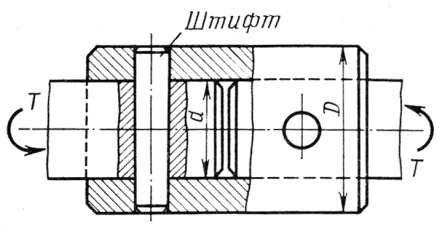 2. До якого типу муфт відноситься втулкова муфта?Нерозчіпних.Компенсуючих.Розчіпних.3. Яка з наведених нижче муфт найбільш доцільна для з’єднання секцій довгого жорсткого трансмісійного вала:фланцева.кулачково-дискова.пружна втулочно-пальцева.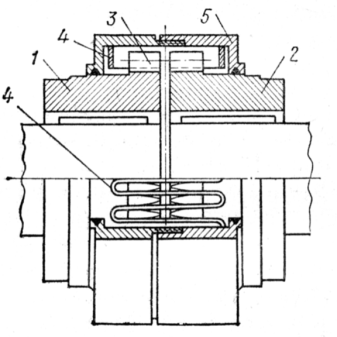 4. Які функції виконує змієподібна пружина (поз 4) в пружній муфті з металевим пружним елементом?Зменшує шкідливий вплив різких коливань навантажень.Є ланкою, що руйнується, при аварійному перевантаженні.Дозволяє здійснювати компенсацію погрішностей складання5. При рівних умовах навантаження перераховують переваги дискової фрикційної муфти в порівнянні із фрикційною конічною. Який запис зроблений помилково?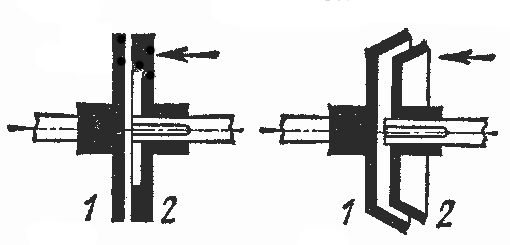 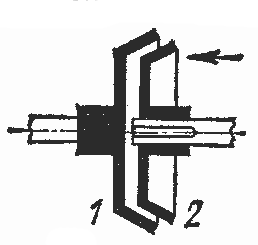 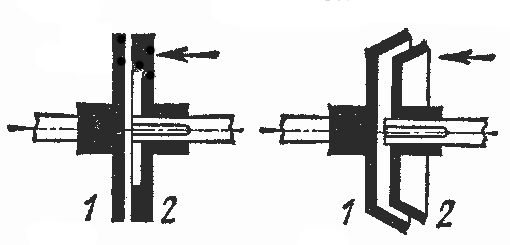 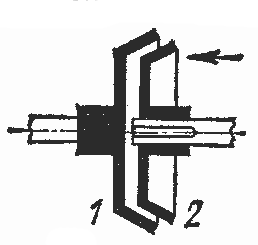 Має менші габарити.Простіша у виготовленні.Менш чутлива до центрування валів, що з’єднуються.6. У сухих дискових фрикційних муфтах, як правило, застосовують диски з накладками із фрикційних матеріалів. Ці диски звичайно застосовують:в парі з металевими (стальними). в парі з металевими (бронзовими).в парі з такими ж матеріали7. Яка з наведених муфт може компенсувати найбільший кутовий поворот валів, що з’єднуються?		Шарнірна.		Втулочно-пальцева.		Кулачково-дискова.8. Укажіть характер залежності між необхідною силою стиску дисків фрикційної муфти і середнім радіусом поверхні тертя: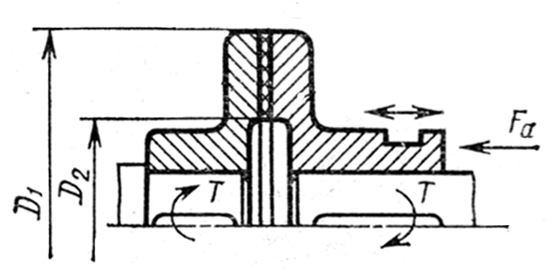 немає залежності.прямо пропорційна.обернено пропорційна.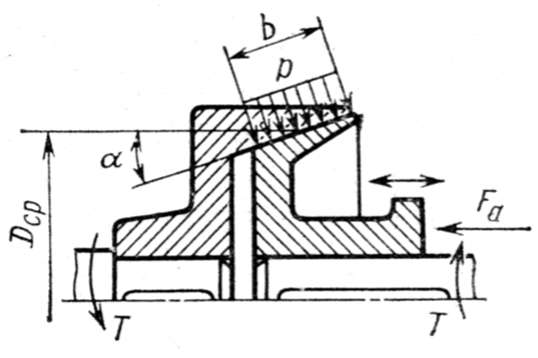 9. У конусній фрикційній муфті матеріали підібрані так, що забезпечують кут тертя 10°. Яким варто призначити кут нахилу утворюючого конуса?	5°	10°	15°10. З перерахованих функцій, які повинні виконувати муфти, указати головну:передавати обертаючий момент компенсувати неспіввісність валів, що з’єднуються.захищати механізм від аварійних перевантажень.11. Шарнірні муфти застосовують при необхідності:передачі обертання вузлам, що переміщаються під час роботи.передачі обертання жорстко закріпленим валам.передачі обертання при стиснених габаритах (мало місця для муфти іншого типу).12. Яку з наведених нижче муфт найбільш доцільно використати для з’єднання вала електродвигуна з валом редуктора?Пружну втулочно-пальцеву.Втулкову.Фланцеву.13. За формою робочих поверхонь фрикційні муфти підрозділяються на: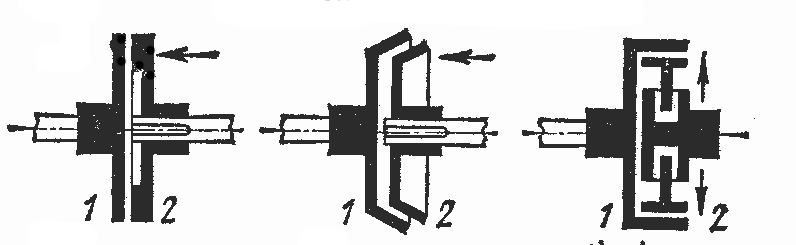 дискові.колодкові.конусні.Яка з них при рівних інших умовах буде мати найменші радіальні габарити?14. Яку з наведених нижче муфт не можна застосовувати як запобіжну?			Шарнірну		Пружинно-кулачкову		Фрикційну15. Яка з наведених муфт відноситься до муфт ковзання?			Відцентрова.		Обгінна.			Гідродинамічна.16. Яке з достоїнств фрикційної конусної муфти наведене некоректно?Легке розчеплення напівмуфт.Відносна простота конструкції.Невисокі вимоги до співвісності валів.17. Укажіть основне призначення нерозчіпних глухих муфт:З’єднання ділянок довгого складеного з окремих секцій вала.З’єднання валів з неточно сполученими осями.З’єднання паралельних валів.18. Який з висновків не дає вірної відповіді на вираз: „Для компенсації лінійних і кутових погрішностей в конструкції зубчастої муфти передбачають…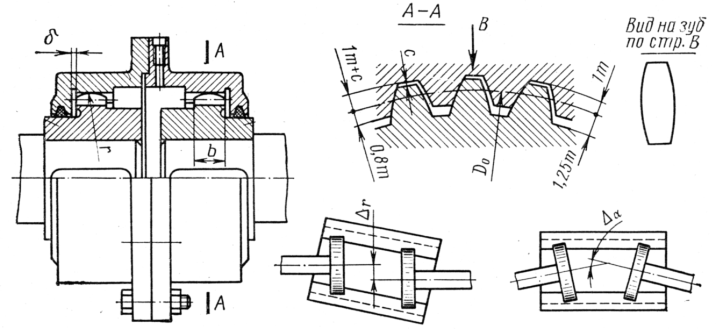 …мінімальну відстань між зубчастими
    вінцями.…зубчасте зачеплення із збільшеним
    бічним зазором.…зуби бочкоподібної форми.19. Яку з муфт слід віднести до компенсуючих?зубчаступоздовжньо-звернутувтулкову20. Яку з муфт відносять до зчіпних?дискову фрикційнувтулочно-пальцеву.поздовжньо-звернуту21. Порівнюються фрикційні муфти:однодискова, конусна і колодкова.      У який з них, для створення однакового питомого тиску на поверхні тертя, потрібно найменша зовнішня сила?22. Який пункт містить помилку? Відцентрові муфти можна застосовувати: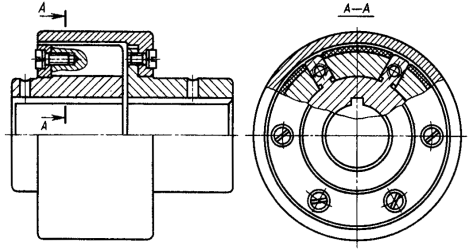 Для збільшення обертаючого моменту Для підвищення плавності ходу.Для полегшення керування.23. Гума як матеріал пружних елементів муфт має наступні достоїнства:високу зносостійкість.здатність акумулювати енергію.значну демпфуючу здатністьЯкий пункт характеристики зазначений невірно? 24. Укажіть основне призначення компенсуючих муфт:з’єднання валів з неточно сполученими осями.з’єднання ділянок вала складеного з окремих секційз’єднання паралельних валів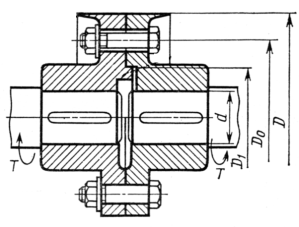 25. До якого типу муфт відноситься фланцева муфта?НерозчіплюванихРухливихКомпенсуючих26. Серед наведених типів муфт укажіть нерозчіплювану муфту:ланцюговафрикційнаобгінна27. Дається характеристика дискової фрикційної муфти. Укажіть неправильний пункт характеристики.Муфта ефективно компенсує кутові зміщення валівПід час перевантажень муфта може працювати як запобіжнаМуфта дозволяє здійснювати плавний розгін мас трансмісії28. Під жорсткістю пружних муфт із лінійною характеристикою розуміють:відношення моменту до кута закручування муфти.відношення кута до моменту закручування муфти.добуток моменту і кута закручування муфти.29. Укажіть основне призначення зчіпних керованих  муфт:з’єднання або від’єднання валів у момент визначений операторомз’єднання валів, які мають великі радіальні биттяз’єднання валів з неточно сполученими осями.30. До якого типу муфт відноситься ланцюгова муфта, зображена на рисунку?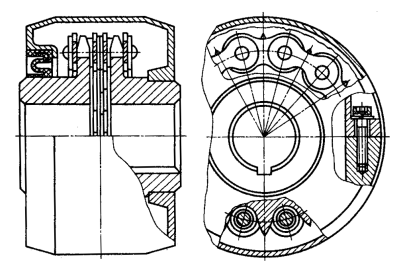 Нерозчіпна компенсуюча.Зчіпна керована.Запобіжна самокерована.31. Який з висновків не відповідає дійсності? Порошкові електромагнітні муфти мають наступні достоїнства: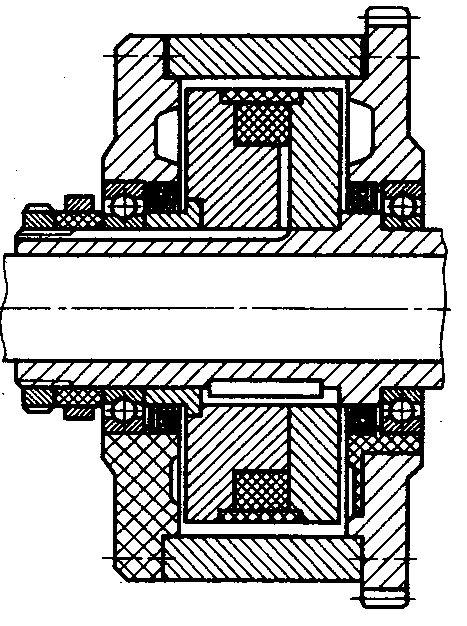 можливість з’єднання напівмуфт у чітко визначеному положеннівисокий ступінь керованості, швидкодія.можливість точного керування моментом, що передається.32. Укажіть основне призначення пружних муфт:з’єднання валів, що передають динамічні навантаження, вібрацію й удари.з’єднання ділянок складеного з окремих секцій вала.з’єднання валів з неточно сполученими осями.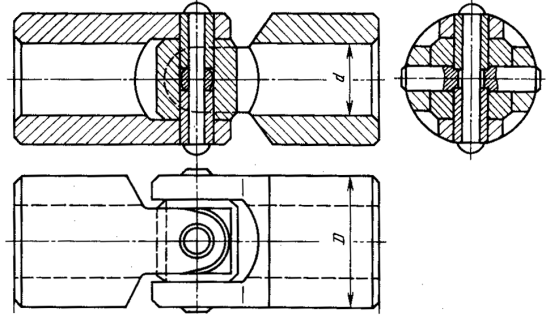 33. До якого типу муфт відноситься шарнірна муфта, зображена на рисунку?НерозчіплюванихПружнихРухливих34. Яка з муфт може використовуватись як керована або самокерована?Фрикційна.Шарнірна.Втулочно-пальцева.35. Які функції виконують гумові втулки у втулочно-пальцевій муфті?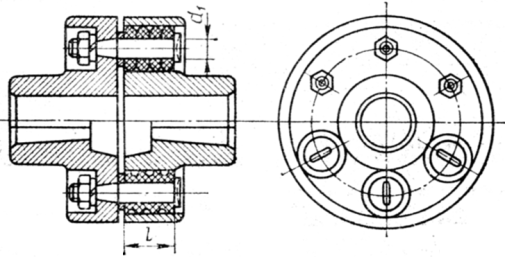 Зменшують шкідливий вплив коливань навантажень.Дозволяють здійснити плавний запуск механізму.Дозволяють управляти муфтою.36. Укажіть максимальну окружну швидкість на поверхні тертя у фрикційних муфтах, при якій вважається можливим їх включення на ходу:5 м/с.15 м/с.не обмежується.37. Фрикційні запобіжні муфти:спрацьовують при граничному значенні обертаючого моментуспрацьовують при граничному значенні частоти обертанняспрацьовують при граничному значенні відцентрового зусилля38. Фрикційну муфту можна використовувати у якості……керованої або запобіжної	…пружної або компенсуючої	  …глухої нерозчіпної39. Основне достоїнство фрикційних муфт з електромагнітним керуванням:зручність дистанційного й автоматичного керування.висока швидкодія.можливість з'єднання валів у фіксованому положенні40. Яку з муфт можна використовувати як запобіжну?ФрикційнуВтулочно-пальцевуШарнірну41. Яка з наведених нижче муфт може бути використана для демпфірування коливань обертаючого моменту?Втулочно-пальцева.ФланцеваВтулкова42. Для пружних муфт слід застосовувати гумові елементи, що працюють на……стиск…здвиг…кручення43. В яких машинах і механізмах можна не встановлювати запобіжні муфти?у приводах машин з гідрофікованими робочими органамиколи робочий орган працює у неоднорідному середовищіу машинах з ударними навантаженнями на робочий орган44. Який пункт характеристики не відповідає вимогам, що пред’являють до елементів фрикційних муфт:міцність зачеплення напівмуфт.високі антифрикційні властивості поверхонь тертя.теплостійкість і зносостійкість поверхонь тертя.45. Втулки пружної втулочно-пальцевої муфти (МПВП) розраховують на…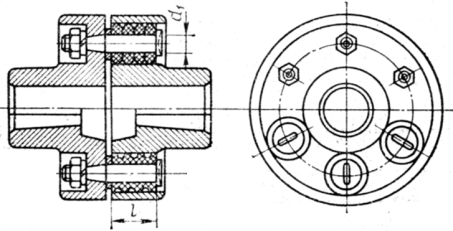 …зминання.…стиск.…згин.46. До якого типу можна віднести пружну втулочно-пальцеву муфту (МПВП)?Пружних з ефектом компенсаціїГлухих нерозчіпнихЗапобіжних самокерованих47. Які матеріали не застосовують для дисків фрикційних муфт?бронзові сплавиметалокерамікуасбофрикційні пластмаси48. Обертаючий момент, який може передавати дискова фрикційна муфта і середній радіус поверхні тертя зв’язані……прямо пропорційно.…зворотно пропорційно. …без залежності.49. Чи існують конструкції фрикційних муфт в яких диски тертя працюють у масляній ванні?Існують для певних умов експлуатаціїЗовсім не існуютьТака ідея абсурдна50. Як можна пояснити поняття „асинхронна керована муфта“?Муфта, яка не гарантує жорсткого кінематичного зв’язку між валамиМуфта, яка гарантує з’єднання валів у чітко визначеному положенніМуфта, яка призначена для використання з асинхронними електродвигунами51. Вкажіть на призначення циліндричної пружини, яка застосовується в муфті, зображеній на рисунку?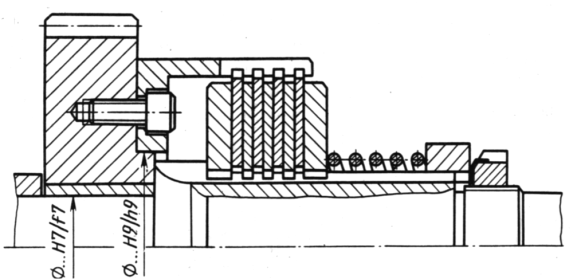 Силове замикання дисків муфтиСприйняття і гасіння динамічних навантаженьКомпенсація неточностей монтажу валів52. За якими ознаками можна класифікувати фрикційну дводискову муфту, яку зображено на даному рисунку?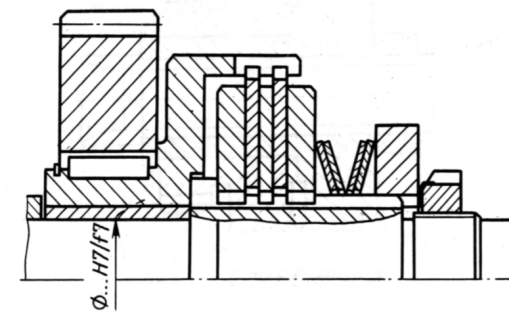 Самокерована запобіжнаКерована нормально замкненаКерована нормально розімкнена53. До якого класу можна віднести муфту, яку зображено на рисунку?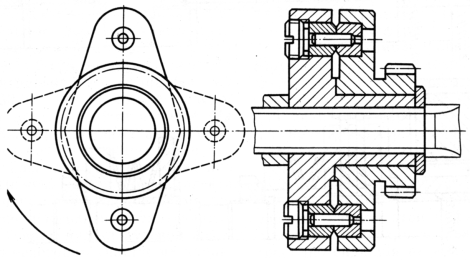 Запобіжна з елементами, що руйнуютьсяКомпенсуюча неточності монтажуГлуха фланцева штифтова1. Що є головним критерієм працездатності зубчастої муфти, конструкція якої показана на рисунку?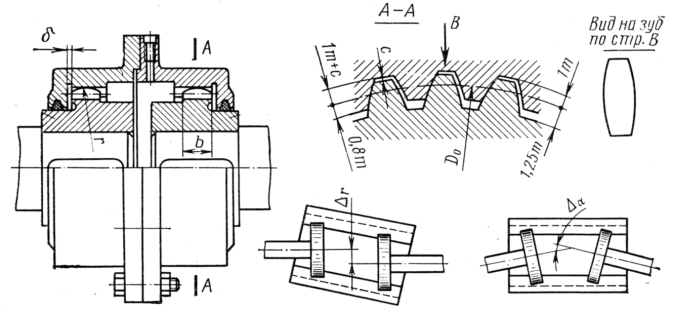 Зносостійкість зубів.Міцність зубів на згин.Міцність зубів на зріз.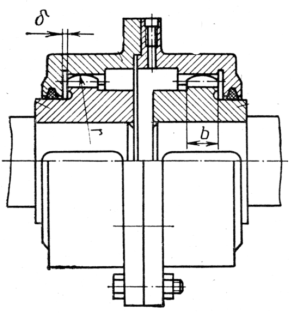 2. До якого типу муфт можна віднести зубчасту муфту?Жорстких компенсуючихЖорстких запобіжнихЖорстких постійних (глухих)3. Який запис може бути використаний, як достоїнство кулачкової зчіпної муфти?1) Може забезпечувати з’єднання валів у точному фіксованому положенні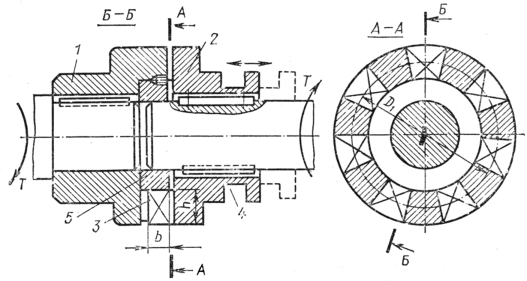 2) Ефективно компенсує неточності монтажу валів привода3) Зменшує шкідливий вплив різких змін обертаючого моменту.4. Як впливає середній діаметр кулачкового диска пружинно-кулачкової муфти на граничний момент її спрацьовування при інших незмінних параметрах?Прямо пропорційно.Зворотно пропорційно.Зовсім не впливає.5. Яка форма кулачків не знайшла застосування в кулачкових муфтах?КруглаПрямокутнаТрикутна6. Яку з наведених нижче муфт не можна віднести до запобіжних?Фланцеву з болтами, що поставлені з зазором.З штифтом, що зрізується.Пружинно-кулачкову.7. Як варіант, кулачкові муфти використають для з’єднання вала з деталями, що вільно на ньому обертаються. Із чим це пов’язане?З необхідністю строгого центрування вала з деталямиЗменшення динамічних навантажень на вал від деталейЗменшення динамічних навантажень на деталі від вала8. У запобіжних кулачкових муфтах найчастіше застосовують профіль кулачків:трикутний.круглийпрямокутний.9. Пружинно-кулачкові муфти не рекомендують застосовувати при……великих швидкостях.…невеликих обертаючих моментах.…невеликих радіальних зусиллях.10. Вкажіть максимальну окружну швидкість на кулачках кулачкової муфти, при якій допускається можливим включення муфти на ходу:не більш 1 м/с.не більш 1,5 м/с.не більш 2 м/с.11. Чи можна застосовувати для запобіжної пружинно-кулачкової муфти кулачки прямокутної форми?Не можна, без винятківМожна без обмеженьМожна, але при перемиканні під час зупинки11. До якого типу муфт відноситься пружинно-кулькова муфта, зображена на рисунку?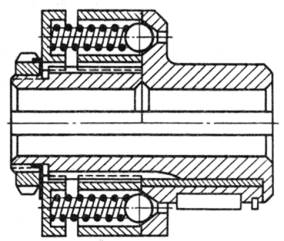 СамокерованихКерованихНекерованих12. Який з висновків невірний? До достоїнств зубчастої муфти відносяться…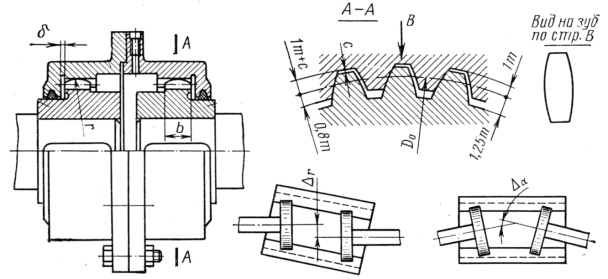 …висока амортизаційна спроможність.…велика несуча спроможність і надійність
    при малих габаритах.…високі допустимі частоти обертання.13. Яку з муфт можна віднести до нерозчіпних глухих?ФланцевуКулачково-дисковуЛанцюгову14. Які з запобіжних муфт не можуть автоматично відновлювати з’єднання?з елементом, що руйнуєтьсяпружинно-кулачкові, фрикційні15. Стяжні болти у фланцевій глухій муфті поставлені по двох варіантах: І - болти в отворах поставлені з зазором, ІІ - болти в отворах поставлені без зазору. У якому випадку муфта буде мати менші габарити?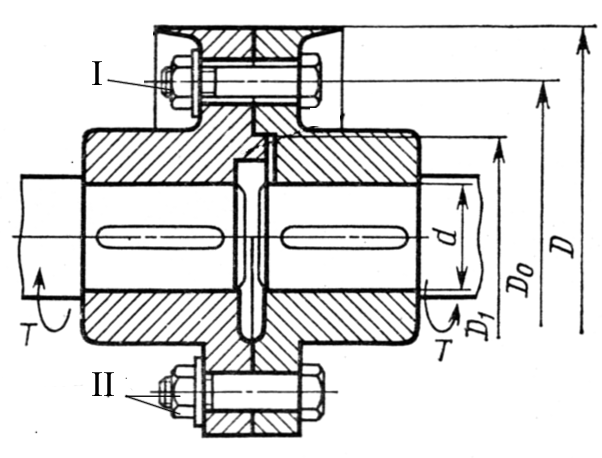 У першому варіанті.У другому варіанті.Варіанти рівноцінні.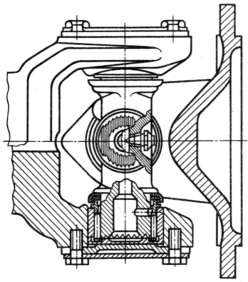 16. Шарнірні хрестові муфти розраховують:по напруженнях зминання в шарнірах.по напруженнях кручення в хрестовинах.по напруженнях згину хрестовин.17. Знайдіть помилкове продовження фрази „Порошкові електромагнітні муфти мають наступні достоїнства:……можливість з’єднання ділянок складеного з окремих секцій довгого вала“…висока зносостійкість робочих поверхонь і допустимість тривалого ковзання“…мала залежність моменту від швидкості ковзання“18. До числа обгінних муфт відносяться:роликові.відцентрові.фрикційні19. Для забезпечення синхронного обертання веденого вала з ведучим при використанні двох шарнірних муфт необхідно щоб вилки шарнірів муфт на обох кінцях проміжного вала були встановлені:									в одній площині.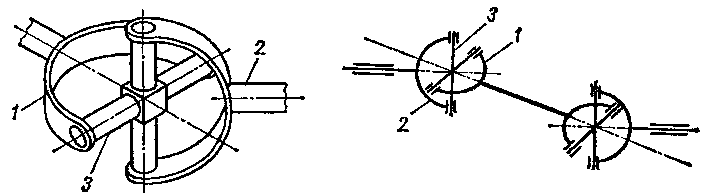 									під кутом 45о.									під кутом 90о.20. Укажіть основні призначення запобіжних муфт:захист механізмів від поломок при передачі граничних навантажень.з’єднання валів з неточно сполученими осями.з’єднання ділянок довгого складеного з окремих секцій вала.21. Яка з муфт не відноситься до пружних муфт?Втулочно-пальцева.Кулачково-дискова.Зі змієподібною пружиною.22. На рисунку зображена обгінна муфта. Укажіть основне її призначення: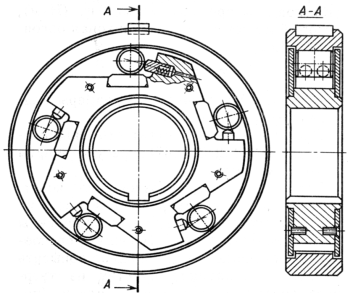 передача руху і моменту тільки в одну сторонукомпенсація погрішностей установки валів, які з’єднуютьсязахист механізмів від поломок.23. Запобіжні муфти необхідно обов’язково встановлювати:в автоматичних машинах, що працюють без нагляду за їхньою роботою.у приводах машин з гідрофікованими робочими органамив машинах з ручним приводом 24. Пальці пружної втулочно-пальцевої муфти (МПВП) розраховують на: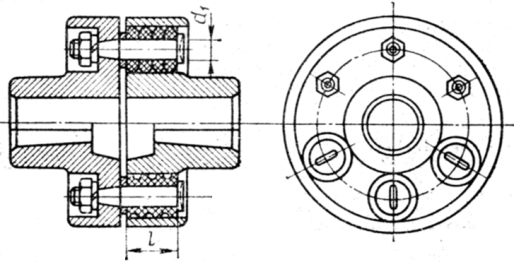 згин.кручення.стиск.25. Кулачки запобіжної кулачково-дискової муфти повинні бути розраховані……на зносостійкість по напруженнях зминання…на зносостійкість по напруженнях стиску…на зносостійкість по напруженнях кручення26. Для запобіжної кулачково-дискової муфти у порівнянні з керованою кулачкової муфтою кулачки повинні бути……більш пологими (з тупим кутом біля вершини)…більш гострими (з кутом меншим за кут 90°)…однакові і по куту і по висоті27. Як залежить момент спрацьовування пружинно-дискової кулачкової запобіжної муфти від зусилля затягу її пружин?прямо пропорційнозворотно пропорційнозовсім не залежить28. Як впливають на момент спрацьовування пружинно-дискової кулачкової запобіжної муфти сили тертя між дисками муфти?збільшує моментзменшує моментне впливає на момент29. З якою метою в конструкціях зубчастих керованих муфт застосовують синхронізатори?для зрівняння частоти обертання валів при їх з’єднанні під час рухудля зрівняння обертаючих моментів на валах перед їх з’єднаннямдля зрівняння амплітуд коливань кінців валів перед їх з’єднанням30. Для чого в приводах машин застосовують відцентрові муфти?для автоматичного з’єднання валів при досягненні заданої частоти обертаннядля автоматичного від’єднання валів при досягненні заданого обертаючого моментудля передачі моменту в прямому напрямку і вільного обертання в зворотному31. Для чого в приводах машин застосовують муфти вільного руху (обгінні)?для передачі моменту в прямому напрямку і вільного обертання в зворотномудля автоматичного з’єднання валів при досягненні заданої частоти обертаннядля автоматичного від’єднання валів при досягненні заданого обертаючого моменту32. Для чого в приводах машин застосовують запобіжні муфти?для автоматичного від’єднання валів при досягненні заданого обертаючого моментудля автоматичного з’єднання валів при досягненні заданої частоти обертаннядля передачі моменту в прямому напрямку і вільного обертання в зворотному33. Які характеристики матеріалу кулачків гарантують ефективну і довговічну роботу керованих кулачкових муфт?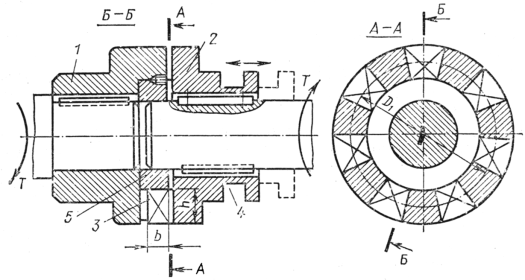 висока твердість і контактна міцністьвисока пружність і жорсткістьвисоке значення коефіцієнту тертя34. До якої групи можна віднести кулачково-дискову муфту (муфту Ольдгема)?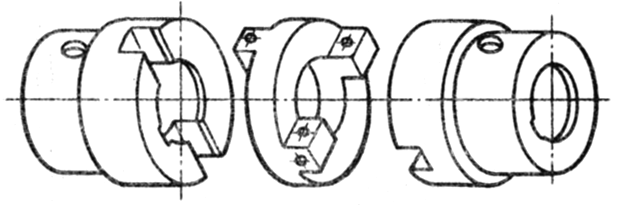 жорстких компенсуючих муфтжорстких запобіжних муфтжорстких постійних муфт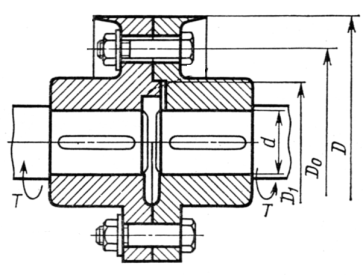 35. До якої групи можна віднести фланцеву муфту?жорстких постійних муфтжорстких запобіжних муфтжорстких компенсуючих муфт36. До якої групи можна віднести хрестову муфту з ковзаючим вкладишем?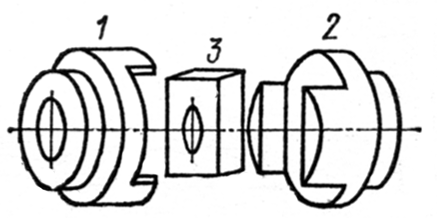 жорстких компенсуючих муфтжорстких запобіжних муфтжорстких постійних муфт37. Вкажіть основну перевагу пружних муфт з металевими елементами над аналогічними з гумовими елементами.металеві елементи більш довговічні і дозволяють зменшити габарити муфтметалеві елементи при роботі створюють менше шуму ніж гумовіметалеві елементи мають менше значення відносної деформації38. Вкажіть формулу що описує залежність кута тертя від коефіцієнту тертя1) 		2) 		3) 39. Яка з муфт може компенсувати значні кутові зміщення валів (до 40…45°)?шарнірнакулачково-дискова (муфта Ольдгема)хрестова з плаваючим сухарем40. Який профіль кулачків не можна використовувати для конструкції кулачково-пружинної запобіжної муфти?прямокутнийтрикутнийтрапецеїдальний41. На рисунку зображена схема компенсуючої муфти з радіальними пружинами. На яку деформацію слід розраховувати металеві елементи муфти?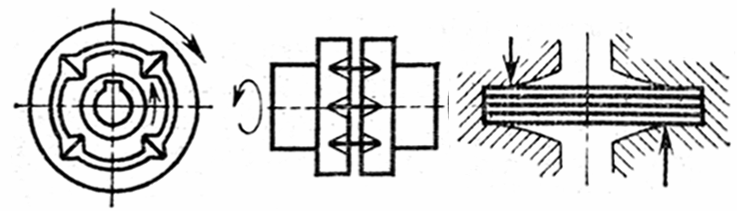 									Згину									Зрізу									Зминання42. Яке з’єднання втулкової муфти потрібно перевірити на міцність при розрахунку її несучої спроможності?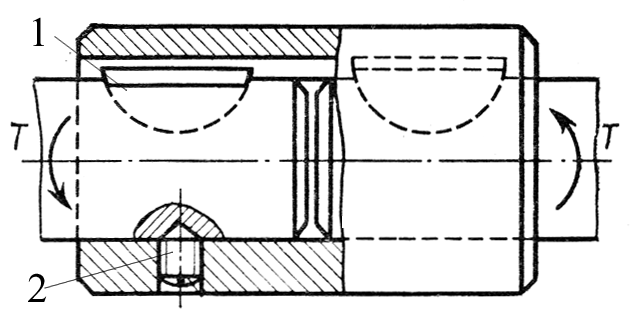 шпонкове з’єднання зі шпонкою 1з’єднання вал-гвинт 2обидва з’єднання43. На рисунку зображені два варіанти пружної муфти з гумовою оболонкою торової форми. Яку основну перевагу, крім зменшених габаритів по діаметру і довжині має другий варіант муфти?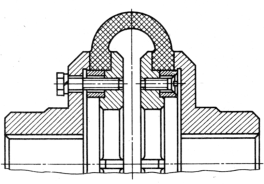 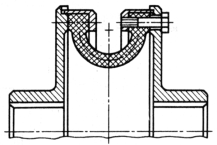 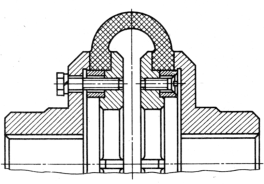 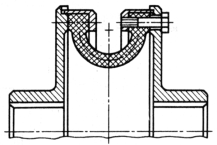 Менші відцентрові зусилля і, тим самим, менші осьові зусилля на валиМенші відцентрові зусилля і, тим самим, більший момент, що передаєтьсяМенші відцентрові зусилля і, тим самим, більша довговічність оболонки44. Яке наведене формулювання відноситься до муфти, яку зображено на рисунку?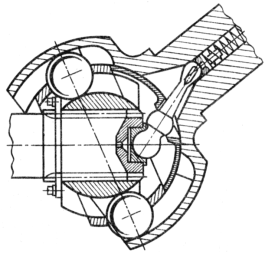 Синхронна шарнірна муфта (шарнір рівних швидкостей)Кулькова запобіжна муфта (муфта граничного моменту)Кулькова обгінна муфта (муфта прямого робочого ходу)45. До якого типу муфт можна віднести муфту, яку зображено на рисунку?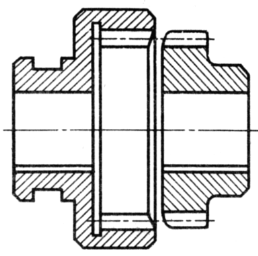 Зубчаста керованаЗубчаста самокерованаЗубчаста некерована46. До якого типу муфт можна віднести муфту, яку зображено на рисунку?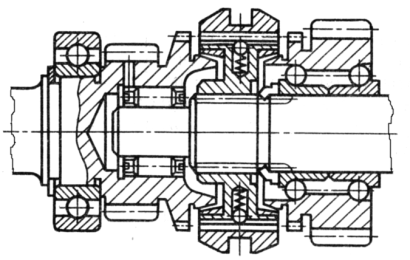 Зубчаста керованаЗубчаста самокерованаЗубчаста некерована47. До якого типу муфт можна віднести муфту, яку зображено на рисунку?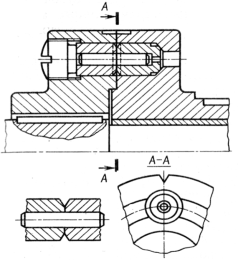 Запобіжних (з елементом, що руйнується при перевантаженні)Компенсуючих (забезпечує співвісність валів)Глухих фіксуючих (фіксує вали у заданому положенні)48. На дію яких напружень перевіряють штифти втулкової муфти при її перевірці на міцність?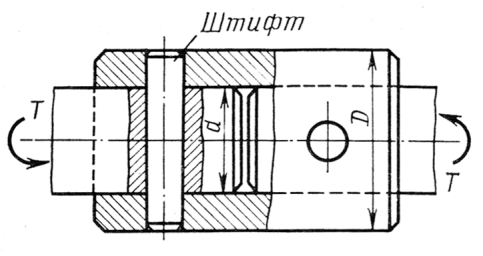 Зрізу і зминанняСтиску і зминанняЗгину і зминання49. На дію яких напружень перевіряють шарніри шарнірної муфти при її перевірці на зносостійкість?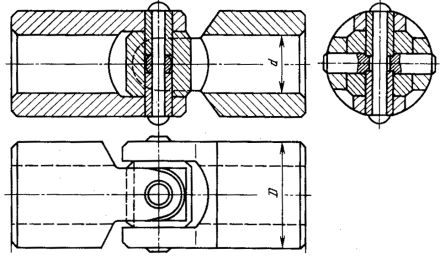 ЗминанняЗгинуСтиску50. На дію яких напружень перевіряють болти поставлені з зазором (варіант І) фланцевої муфти при перевірці її на роботоздатність?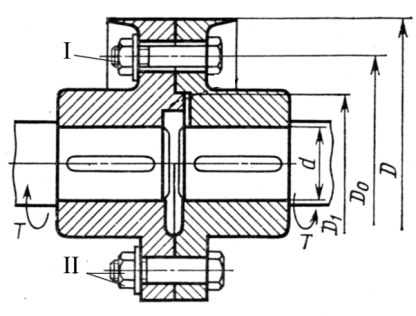 Розтяг і крученняЗріз і зминанняЗминання51. На дію яких напружень перевіряють болти поставлені без зазору (варіант ІІ) фланцевої муфти при перевірці її на роботоздатність?Зріз і зминанняСтиск і зминанняРозтяг і зминання52. З якою метою на вали електродвигунів часто встановлюють відцентрові колодкові муфти?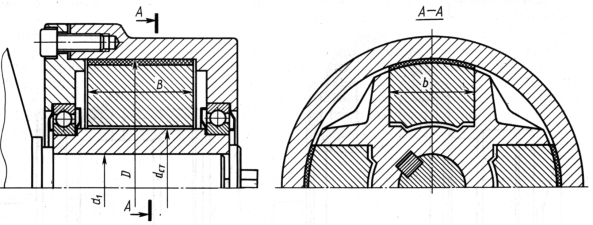 Для полегшення розгону двигунаДля захисту двигуна від перевантаженьДля обмеження частоти обертання двигуна53. Вкажіть на призначення циліндричних пружин, які застосовуються в муфті, зображеній на рисунку?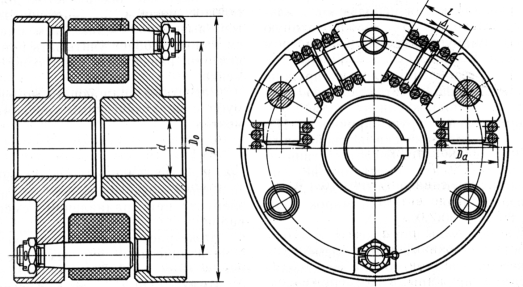 Сприйняття і гасіння динамічних навантаженьСприйняття граничного обертаючого моментуСприйняття надлишкової частоти обертання54. Вкажіть на призначення циліндричної пружини муфти, зображеної на рисунку?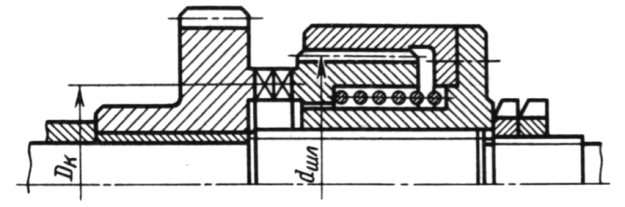 Силове замикання дисків муфтиСприйняття і гасіння динамічних навантаженьКомпенсація неточностей монтажу валів55. Для муфти, зображеної на рисунку, замінили кулачки з кутом β=30° на кулачки з кутом 45°. Як зміниться момент спрацювання муфти?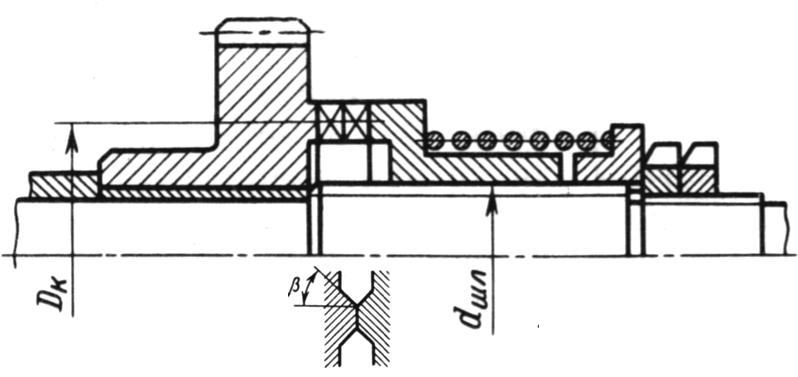 ЗменшитьсяЗбільшитьсяНе зміниться56. Вкажіть найбільш раціональну (з точки зору міцності) схему навантаження гумового елементу, який застосовують в конструкції пружної муфти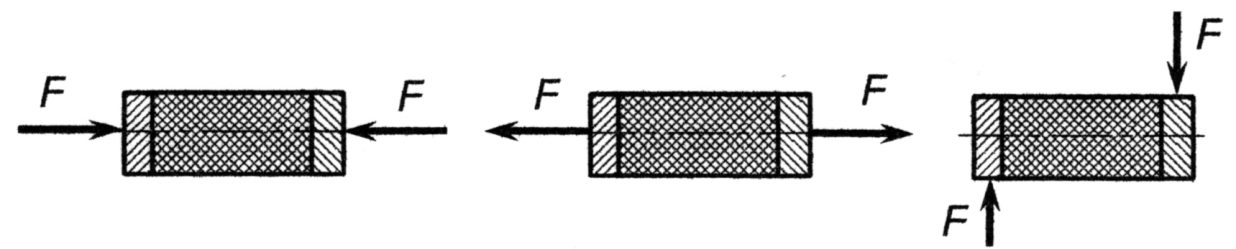 57. Які матеріали для виготовлення кулачків напівмуфт забезпечать їх високу зносостійкість і механічну міцність?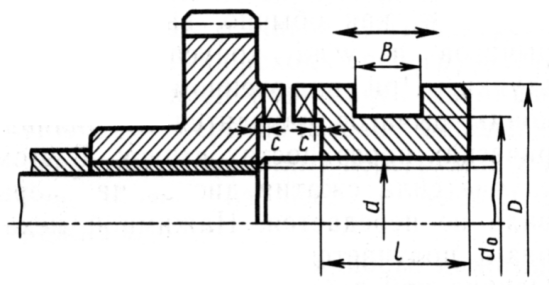 Сталі, загартовані до високої твердостіАнтифрикційні сплави кольорових металівФрикційні полімерні матеріали